Презентация образовательной программы дошкольного образованияМуниципального бюджетного дошкольного образовательного учреждения детского сада  № 45 муниципального образования Темрюкский районна 2016-2017 учебный год     Основная общеобразовательная программа – это нормативно-управленческий документ дошкольного учреждения, характеризующий специфику содержания образования, особенности организации воспитательно-образовательного процесса, характер оказываемых образовательных и медицинских услуг.      Основная  общеобразовательная программа  МБДОУ ДС 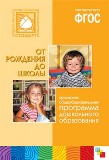 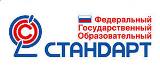  № 45 разработана в соответствии с Федеральным государственным образовательным стандартом дошкольного образования  и с учетом проекта примерной общеобразовательной программы дошкольного образования "От рождения до школы" под ред. Н.Е.Вераксы, Т.С.Комаровой, М.А.Васильевой. (Издательство МОЗАИКА-СИНТЕЗ Москва.2014).                                   Программа направлена на создание условий развития дошкольников, открывающих возможности  для позитивной социализации ребёнка, его всестороннего личностного развития, развития инициативы и творческих способностей на основе сотрудничества со взрослыми и сверстниками в соответствующих дошкольному возрасту видам деятельности.Содержание Программы включает совокупность образовательных областей, которые обеспечивают социальную ситуацию развития личности ребенка.           Программа включает обязательную часть и часть, формируемую участниками образовательных отношений. Обе части являются взаимодополняющими и необходимыми с точки зрения реализации требований Федерального государственного образовательного стандарта дошкольного образования (далее – ФГОС ДО). Программа сформирована  как программа психолого-педагогической поддержки позитивной социализации и индивидуализации, развития личности детей дошкольного возраста и определяет комплекс основных характеристик дошкольного образования (объем, содержание и планируемые результаты в виде целевых ориентиров дошкольного образования).Основными участниками реализации программы  являются: дети дошкольного возраста, родители (законные представители), педагоги.    Содержание Программы учитывает возрастные и индивидуальные особенности детей, воспитывающихся в ДОУ. Всего в МБДОУ ДС  № 45 на 2016-2017  учебный год сформировано 3 группы. Общая численность детей составляет - 57  чел.  Возрастные категории  детей, на которых ориентирована  Программа:2. Используемые Примерные программы:3. Особенности взаимодействия педагогического коллектива с семьями воспитанниковСоциальными заказчиками деятельности учреждения являются в первую очередь родители воспитанников. Поэтому коллектив ДОУ пытается создать доброжелательную, психологически комфортную атмосферу, в основе которой лежит определенная система взаимодействия с родителями, взаимопонимание и сотрудничество.  В основу совместной деятельности семьи и дошкольного учреждения заложены следующие принципы:единый подход к процессу воспитания ребёнка;открытость дошкольного учреждения для родителей;взаимное доверие  во взаимоотношениях педагогов и родителей;уважение и доброжелательность друг к другу;дифференцированный подход к каждой семье;равно ответственность родителей и педагогов.На сегодняшний день в ДОУ  осуществляется интеграция общественного и семейного воспитания дошкольников со следующими категориями родителей:		- с семьями воспитанников;		- с  будущими родителями. Задачи:Формирование психолого - педагогических знаний родителей;Приобщение родителей к участию  в жизни ДОУ; Оказание помощи семьям воспитанников в развитии, воспитании и обучении детей; Изучение и пропаганда лучшего семейного опыта.Система  взаимодействия  с родителями  включает:ознакомление родителей с результатами работы ДОУ на общих родительских собраниях, анализом участия родительской общественности в жизни ДОУ;ознакомление родителей с содержанием работы  ДОУ, направленной на физическое, психическое и социальное  развитие ребенка;участие в составлении планов: спортивных и культурно-массовых мероприятий, работы родительского комитета; целенаправленную работу, пропагандирующую общественное дошкольное воспитание в его разных формах;обучение конкретным приемам и методам воспитания и развития ребенка в разных видах детской деятельности на семинарах-практикумах, консультациях и открытых занятиях.            ВозрастОбщеобразовательные группыОбщеобразовательные группыГруппы комбинированной направленности (для детей с нарушением речи)Группы комбинированной направленности (для детей с нарушением речи)            ВозрастКоличество группКоличество детейКоличество группКоличество детейс 1 до 3 лет( группа раннего возраста)          1          17с 3  до 5 лет разновозрастная группа ( вторая младшая -средняя )          1            20с 5 до 7 лет разновозрастная  группа( старшая –подготовительная )120№п/п.Название программы, авторВедущие цели программы1.Примерная общеобразовательная программа дошкольного образования "От рождения до школы" под ред. Н.Е.Вераксы, Т.С.Комаровой, М.А.Васильевой. (Издательство МОЗАИКА-СИНТЕЗ Москва.2014).                              Создание благоприятных условий  для полноценного проживания ребёнком дошкольного детства, формирование основ  базовой культуры  личности, всестороннее  развитие психических  и физических качеств в соответствии с возрастными  и индивидуальными особенностями, подготовка к жизни в современном обществе, формирование предпосылок учебной деятельности, обеспечение безопасности  жизнедеятельности дошкольника.2."Физическая культура - дошкольникам".Автор  Л.Д. Глазырина Москва Издательство  «Владос» 1998г.Цель программы – оптимально реализовать оздоровительное, воспитательное и образовательное направления физического воспитания, учитывая индивидуальные возможности развития ребенка во все периоды дошкольного детства.3." Зеленый огонек здоровья"Программа оздоровления дошкольников.Автор М. Ю. КартушинаМосква ТЦ «Сфера», 2007гОздоровительная программа направлена на профилактику нарушений опорно-двигательного аппарата, снижения зрения у детей и повышение сопротивляемости организма различным повреждающим факторам внешней среды. Рекомендуется для работы с детьми всех возрастных групп детского сада.4." Музыкальные шедевры"Программа музыкального развития дошкольников.Автор О. П. РадыноваМосква ТЦ «Сфера», 2014г.Цель:  Формирование  основ  музыкальной  культуры   детей  дошкольного  возраста. Развитие   творческого  слышания  музыки  детьми,  которое  предполагает  побуждение  детей   к  проявлениям  различных  форм  творческой  активности -  музыкальной, музыкально – двигательной, художественной.Задачи: 1.Накапливать  опыт  восприятия  произведений   мировой  музыкальной  культуры  разных  эпох  и  стилей, а  также  расширять  знания  детей   о народной  музыке.2.Вызывать  проявления  эмоциональной  отзывчивости,  развивать  музыкальные  способности,  мышление  (осознание  эмоционального  содержания  музыки, музыкальной  формы, жанра)3.Воспитывать  эстетические  чувства, тезаурус (сокровищницу  впечатлений)4.Побуждать  выражать  свои  музыкальные  впечатления  в  исполнительской,  творческой  деятельности (в  образном  слове, рисунках, пластике, инсценировках).5.Программа компенсирующего вида для детей с нарушениями речи.Авторы - Т. Б. Филичева,Г. В. Чиркина, и т.д.Москва. 2010г.Основная цель программы — сформировать полноценную фонетическую систему языка, развить фонематическое восприятие и первоначальные навыки звукового анализа, автоматизировать слухопроизносительные умения и навыки в различных речевых ситуациях, обучить детей изменять просодические характеристики-высказывания в зависимости от речевых намерений.6.«Безопасность»Авторы – Н.Н.Авдеева, О.Л.Князева, Р.Б.СтеркинаДетство-Пресс, .Программа предполагает решение важнейшей социально-педагогической задачи - воспитания у ребенка навыков адекватного поведения в различных неожиданных ситуациях.Ее цели — сформировать у ребенка навыки разумного поведения, научить адекватно вести себя в опасных ситуациях дома и на улице, в городском транс порте, при общении с незнакомыми людьми, взаимодействии с пожароопасными и другими предметами, животными и ядовитыми растениями; способствовать становлению основ экологической культуры, приобщению к здоровому образу жизни.Реальное участие родителейв жизни ДОУФормы участияПериодичностьсотрудничестваВ проведении мониторинговых исследований-Анкетирование- Социологический опрос-интервьюирование- «Родительская почта»3-4 раза в годПо мере необходимости1 раз в кварталВ создании условий- Участие в субботниках по благоустройству территории;-помощь в создании предметно-развивающей среды;-оказание помощи в ремонтных работах;2 раза в годПостоянноежегодноВ управлении ДОУ- участие в работе родительского комитета, Совета ДОУ, педагогических советах.По плануВ просветительской деятельности, направленной на  повышение педагогической культуры, расширение информационного поля родителей-наглядная информация (стенды, папки-передвижки, семейные и групповые фотоальбомы, фоторепортажи «Из жизни группы», -памятки;-создание странички на сайте ДОУ;-консультации, семинары, семинары-практикумы, конференции;- распространение опыта семейного воспитания;-родительские собрания.По плануОбновление постояннопо годовому плану1 раз в кварталВ воспитательно-образовательном процессе ДОУ, направленном на установление сотрудничества и партнерских отношенийс целью вовлечения родителей в единое образовательное пространство-Дни открытых дверей;- Дни здоровья;- Недели творчества;- Совместные праздники, развлечения;- Участие в творческих выставках, смотрах-конкурсах;- Мероприятия с родителями в рамках проектной деятельности.2 раза в год1 раз в квартал2 раза в год По плануПостоянно по годовому плану2-3 раза в год